ORGANIZZAZIONE DEL CORSO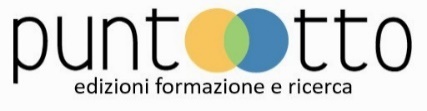 SCHEDA D’ISCRIZIONEInviare a punto8formazione@gmail.com la scheda di iscrizione allegando copia del bonifico bancario ENTRO il 30 aprile. In caso di rinuncia sarà necessario trovare un sostituto . Nome  __________________________________ Cognome______________________________________ Data di nascita ___________________________  Luogo di Nascita _________________________________ Indirizzo  _________________________________________  Città __________________________________ Cap  ________________  Prov  ____________Tel  ______________________Cell______________________ E-mail  _________________________________________________________                                                              Indirizzo P.E.C (Posta Elettronica Certificata) _______________________________________________Struttura di appartenenza  _______________________Qualifica Professionale ________________________ SPECIFICARE GLI ESTREMI DI INTESTAZIONE DELLA FATTURA ELETTRONICA:Ragione Sociale________________________________________________________________________ Sede  _______________________________  Città _____________________________________________ Cap  _____________________  Cod. Fisc. ____________________________________________________ P. IVA _______________________________Codice Univoco _____________________________________ L’iscrizione si effettua inviando alla Segreteria Organizzativa, per posta elettronica, la scheda di iscrizione  compilata in ogni sua partecon P.IVA o Cod Fiscale Bonifico Bancario di 280 euro IVA compresa  intestato a PUNTO OTTO SrlCoordinate  Bancarie IBAN: IT72Z0569633840000005310X48Mail: punto8formazione@gmail.comSi informa che, ai sensi del D.Lgs 196/03 e successive modifiche ed integrazioni, i dati personali verranno raccolti dalla Segreteria Organizzativa solo ed esclusivamente per le presenti finalità di iscrizione all’evento e per le necessarie attività correlate e conseguenti. L’interessato ha la facoltà di richiedere in ogni momento la rettifica o la cancellazione dei propri dati rivolgendosi alla Segreteria stessa. Dò il consenso □Luogo, Data  ______________________________  Firma  __________________________________FEEDING DISORDER NELLO SPETTRO AUTISTICO E IN ALTRI DISTURBI DEL NEUROSVILUPPODurata 2 giorni – 13 ore –Data di svolgimento11 e 12 maggio 2024ID Evento 352-418146Sede di svolgimentoSTELLE HOTEL Corso meridionale, 60/62  80143 NapoliCrediti ECM  SISOLO per  logopedisti N crediti ECM 14,20